Тема: Ориентировка во времениЗадание№ 1	Задание № 3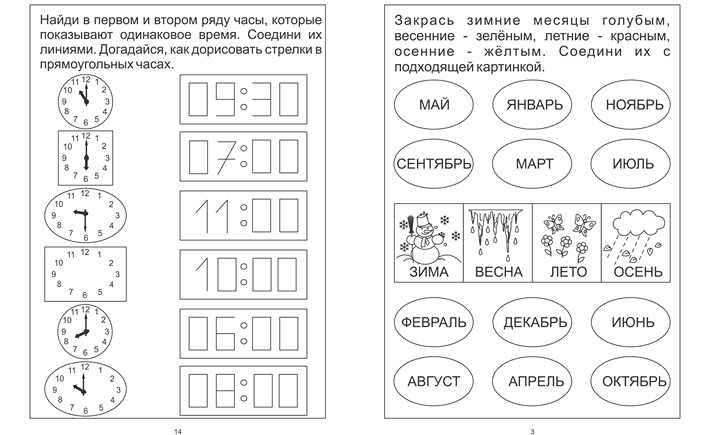 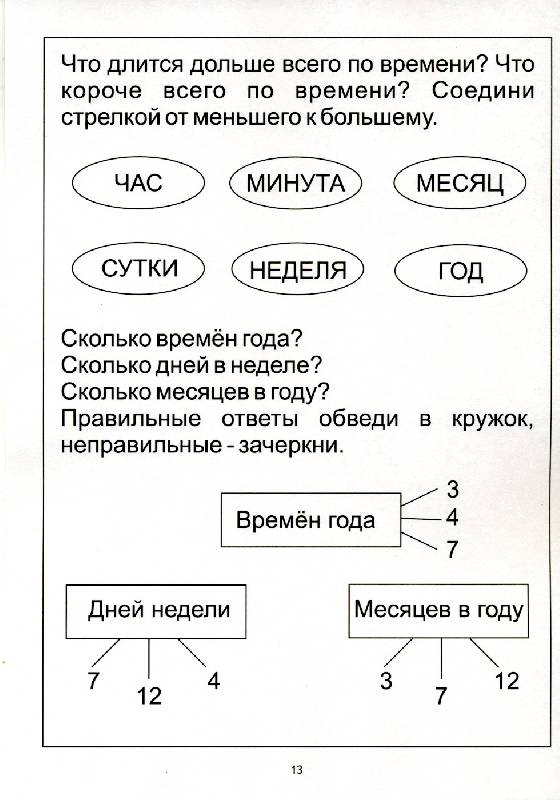       Задание № 2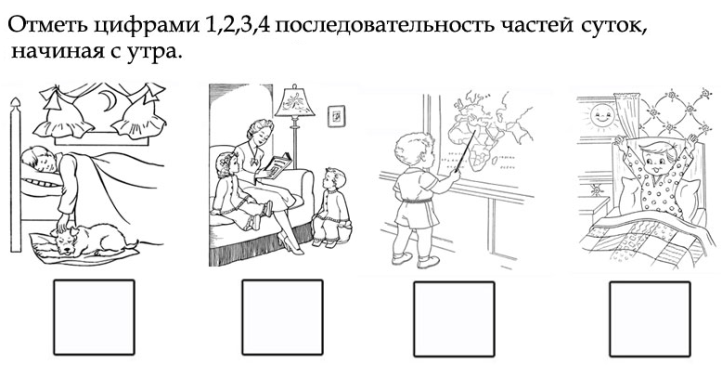 